Reglamento General de Protección de Datos (RGPD)En nombre de SANITEC REHABILITACIÓ, S.L.,  propietaria del dominio web www.sanitec.cat y en virtud de lo establecido en el Reglamento General de Protección de Datos (UE 1679/2016) les informamos que tratamos los datos que nos facilita en el presente formulario con el fin de poder hacer efectiva su solicitud de información. Los datos proporcionados se conservarán mientras se realiza el procesamiento de su solicitud y se le da respuesta. Usted tiene derecho a obtener confirmación sobre si en SANITEC REHABILITACIÓ, S.L.  estamos tratando sus datos personales por tanto tiene derecho a acceder a sus datos personales, rectificar los inexactos o solicitar su supresión cuando ya no sean necesarios. AVISO LEGALEl propósito de este Aviso Legal, es informar a los usuarios de www.sanitec.cat, domiciliada en, C/ Miquel Servet, 46 (Pol. Ind. Bufalvent)  cuya razón social del Responsable del tratamiento es SANITEC REHABILITACIÓ, S.L. , de cuál es su política de protección de la privacidad y confidencialidad de los datos de carácter personal según el Reglamento General de Protección de Datos (RGPD) que sus usuarios facilitan de forma libre y voluntaria.SANITEC REHABILITACIÓ, S.L.  pone en su conocimiento que dispone de sus datos de carácter personal especificados en el correspondiente registro de actividades del tratamiento de la empresa denominado Gestión de Usuarios Web.La base legal para el tratamiento de sus datos es el consentimiento obtenido del propio titular del tratamiento en el momento de cumplimentar nuestro formulario on-line y aceptar de forma expresa el mismo.La finalidad de la creación, existencia y mantenimiento es el tratamiento de los datos con los exclusivos fines de de poder hacer efectiva la solicitud de información.Los destinatarios de la información son todos los departamentos, compartimentos, locales y entes asociados en los que se organiza SANITEC REHABILITACIÓ, S.L.  y no serán cedidos a ningún tercero salvo en los casos que exista una obligación legal.En todo caso, usted tiene derecho a obtener confirmación sobre si en SANITEC REHABILITACIÓ, S.L.  estamos tratando sus datos personales por tanto tiene derecho a acceder a sus datos personales, rectificar los datos inexactos o solicitar su supresión cuando los datos ya no sean necesarios.Todos los campos del formulario on-line marcados con un asterisco son de obligada cumplimentación para poder hacer efectiva su solicitud de información.La Web www.sanitec.cat ha adoptado las medidas de índole técnica y organizativas necesarias, según el nivel de seguridad de protección de datos que le corresponde legalmente, para garantizar la seguridad del tratamiento de datos de carácter personal que constituyen su fichero automatizado. Sin embargo, el usuario debe ser consciente de que en la actualidad las medidas de seguridad en Internet no son inexpugnables y por lo tanto no se está a salvo de posibles intromisiones ilegales e indebidas, que no serían responsabilidad de SANITEC REHABILITACIÓ, S.L. , ya que ella ha actuado con la diligencia debida para proteger los datos conforme determina la ley.La política de cookies de la Web www.sanitec.cat se encuentra determinada en el apartado correspondiente. La Web www.sanitec.cat hará todo lo posible porque sus datos estén siempre actualizados. No obstante, la responsabilidad acerca de la calidad de los datos depende del titular de ellos, de ahí que si existe alguna modificación de los datos el usuario de la web los comunicará al Responsable del Fichero, declinando esta toda responsabilidad en caso de que omita su obligación de notificar los cambios.La prestación del servicio de esta Web y las presentes condiciones de Uso del Sitio Web se rigen por la Ley Española. Para cualquier discrepancia en la ejecución, interpretación, cumplimiento de estas condiciones, las partes se someten a los Juzgados y Tribunales competentes.Reglament General de Protecció de Dades (RGPD)En nom de SANITEC REHABILITACIÓ, S.L. propietària del domini web www.sanitec.cat i en virtut del que estableix el Reglament General de Protecció de Dades (UE 1679/2016) els informem que tractem les dades que ens facilita en el present formulari per tal de poder fer efectiva la seva sol·licitud d'informació. Les dades proporcionades es conservaran mentre es realitza el processament de la seva sol·licitud i se li dóna resposta. Vostè té dret a obtenir confirmació sobre si a SANITEC REHABILITACIÓ, S.L.  estem tractant les seves dades personals per tant té dret a accedir a les seves dades personals, rectificar les inexactes o sol·licitar-ne la seva supressió quan ja no siguin necessaries.AVIS LEGALEl propòsit d'aquest Avís Legal, és informar als usuaris de www.sanitec.cat , domiciliada a, C/ Miquel Servet, 46 (Pol. Ind. Bufalvent)la raó social del Responsable de tractament és SANITEC REHABILITACIÓ, S.L. , de quina és la seva política de protecció de la privacitat i confidencialitat de les dades de caràcter personal que els seus usuaris faciliten de forma lliure i voluntària.SANITEC REHABILITACIÓ, S.L.  posa en coneixement que disposa de les seves dades de caràcter personal especificades en el corresponent registre d'activitats del tractament de l'empresa denominat Gestió d'Usuaris Web.La base legal per al tractament de les seves dades és el consentiment obtingut del propi titular del tractament en el moment de complimentar el nostre formulari online i acceptar de forma expressa el mateix.La finalitat de la creació, existència i manteniment és el tractament de la informació amb les exclusives finalitats de poder fer efectiva la sol·licitud d'informació que es realitza a través d'aquesta via.Els destinataris de la informació són tots els departaments, compartiments, locals i entitats associades en els quals s'organitzen SANITEC REHABILITACIÓ, S.L. . i no seran cedits a cap tercer excepte en els casos que existeix una obligació legal.En tot cas, vostè té dret a obtenir la confirmació sobre si a SANITEC REHABILITACIÓ, S.L. , estem tractant les seves dades personals per tant té dret a accedir a les seves dades personals, rectificar les dades inexactes o sol·licitar-ne la supressió quan la informació ja no sigui necessaris.Tots els camps del formulari on-line marcats amb un asterisc són d´ obligada complimentació per poder fer efectiva la seva sol·licitud d'informació.La Web www.sanitec.cat  ha adoptat les mesures d'índole tècnica i organitzatives necessàries, segons el nivell de seguretat de protecció de dades que correspongui legalment, per garantir la seguretat del tractament de dades de caràcter personal que constitueix el seu tratament automatitzat. No obstant això, el usuari ha de ser conscient que en l'actualitat les mesures de seguretat a Internet no són imprevisibles i per tant no están exemptes de possibles intromissions il·legals i indegudes que no serien responsabilitat de SANITEC REHABILITACIÓ, S.L. , ja que ha actuat amb la diligència deguda per protegir les dades conforme determina la llei.La política de cookies de la Web www.sanitec.cat es troba determinada en el corresponent apartat. La Web www.sanitec.cat  farà tot el possible perquè la seva informació estigui sempre actualitzada. No obstant això, la responsabilitat sobre la qualitat de les dades depèn del titular de les mateixes, d'aquí que si existeix una modificació dels dades, l'usuari de la web els comunicarà al Responsable del Tractament, declinant tota responsabilitat en cas que ometi la seva obligació de notificar els canvis.La prestació del servei d'aquesta web i les presents condicions d'ús del lloc web es regeixen per la Llei Espanyola. Per qualsevol discrepància en l'execució, interpretació, compliment d'aquestes condicions, les parts es sotmeten als Jutjats i Tribunals competents.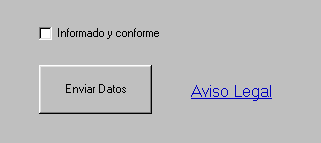 